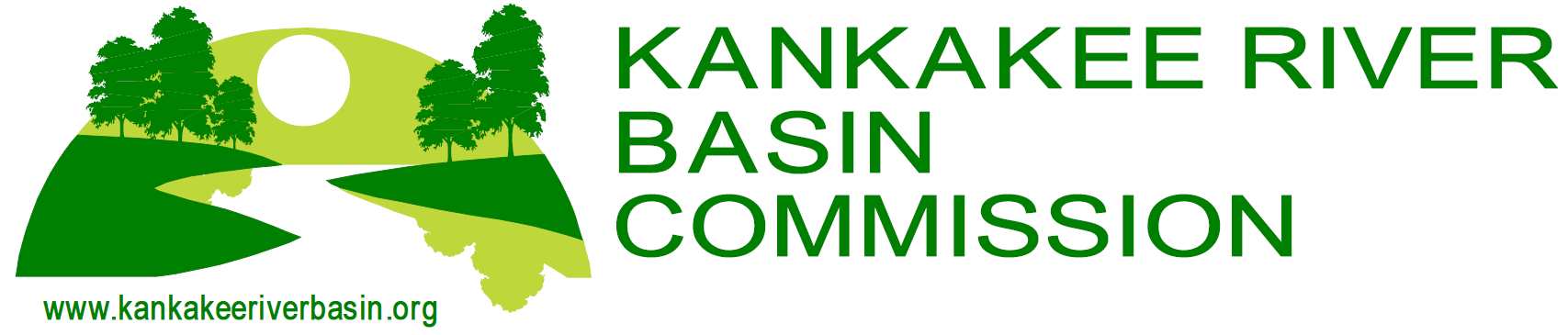 Meeting Notice CommissionThursday, February 14, 20199:30 a.m. Central TimeKankakee Fish and Wildlife Area4320 West Toto RoadNorth Judson, Indiana 46366Proposed Agenda		I.   	Call to order by Chairman Chris KnochelII.  	Roll Call by Secretary Vince Urbano	III.     Approval of minutes of January 11, 2019 MeetingIV.	Finance Report	Approval of Budget for CY 2019V.	Old Business	Legislative ReportReview of Christopher B. Burke Engineering, LLC ReportVI.	New BusinessVII.	Other Business/Public commentVIII.	Time and site for next meeting/adjournment